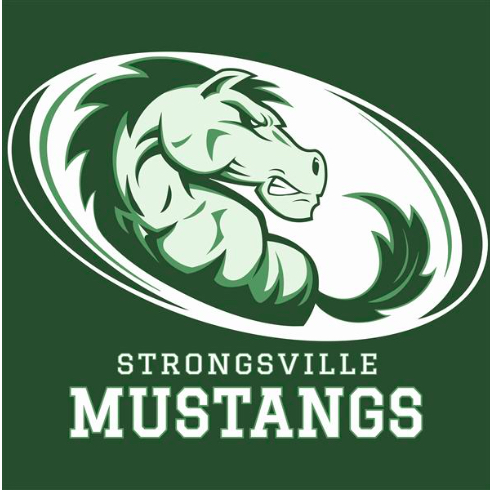 December 9, 2019MEETING AGENDA I.	Call to order17 presentII.	Pledge of AllegianceIII.	President’s Report – Dan Martin Presentation by Scorevsion		-IV.	Athletic Director’s Report – Dan MartinGBB 3-2 road win at EuclidBBK  0-3Wrestling has 28 athletes participating , loss to Olmsted FallsV.	Treasurer’s Report – Sarah Bass$139,000.00 in main accountTeams; received $39,000.00District received $29,000.00Projections ; $30,000.00 due Report was providedVI.         Vice President’s  Report—Keith HousumNAR meeting will be scheduled, looking for volunteersLooking ahead , want to possibly have large presentation / open house for scoreboards.VII.	Fundraising Chair’s Report – Robin MickoOne more Browns GameLooking for Golf ChairVIII.	Committee ReportsIX.	Team Delegate UpdatesHockey 3-5-1X	New BusinessXI.	Adjournment